Алка - алка - у Аллы белая палкаЛат-лат-лат- в салатнице салатЛом-лом-лом- мы сидели за столом Олка-олка- у меня иголка Сла-сла-сла- я гусей паслаА вот несколько чистоговорок-стихотворений

СКАЛА
Ла-ла-ла - вот стоит скала.
Лу-лу-лу - заберемся на скалу.
Ло-ло-ло - ой, куда нас занесло!
Лы-лы-лы - как слезем со скалы?

ФУТБОЛ
Ол-ол-ол - я люблю футбол.
Ал-ал-ал - мяч в окно попал.
Ил-ил-ил - вот так гол забил!
Ал-ал-ал - меня папа наказал.
Ул-ул-ул - посадил в углу на стул.
Алка-алка-алка - себя мне очень жалко.

БАЛ
Ал-ал-ал - у нас будет бал.
Ол-ол-ол - в зале надо вымыть пол.
Ол-ол-ол - в зал поставили мы стол.
Ул-ул-ул - у стола поставим стул.
Ал-ал-ал - вот заходят гости в зал.
Ал-ал-ал - Леонид разбил бокал.
Лу-лу-лу - лежат осколки на полу.
Лы-лы-лы - надо подмести полы.
Ал-ал-ал - ах, какой веселый бал!

ВЕЛИКАН
Ил-ил-ил - великан в пещере жил.
Ыл-ыл-ыл - он большущий очень был.
Ал-ал-ал - стал ему костюмчик мал.
Ол-ол-ол - и к портному он пошел.
ел-ел-ел - сшить костюм портной сумел.МБ ДОУ «Шуйский детский сад»«Чистоговорки для автоматизации звука [Л]»МЕТОДИЧЕСКИЕ РЕКОМЕНДАЦИИ ДЛЯ РОДИТЕЛЕЙ И ВОСПИТАТЕЛЕЙ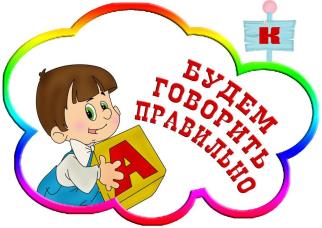 Подготовила: учитель-логопед Кукушкина М.Н.с. Шуйское  Цель: автоматизация звука [Л] в речи ребенка.

Задачи:
1. Выработать правильное произношение звука [Л] в речи с помощью стихотворений и чистоговорок.
2. Улучшить ритмико-интонационную сторону речи.
3. Повысить речевую активность.
4. Оптимизировать эмоциональный фон, улучшить настроение..МЕТОДИЧЕСКИЕ РЕКОМЕНДАЦИИ ДЛЯ РОДИТЕЛЕЙ И ВОСПИТАТЕЛЕЙ     Задания по произношению чистоговорок можно использовать не только для общего речевого развития детей, но и для становления хорошей речи ребенка, а так же, для автоматизации, т.е. закрепления звуков, которые были у него нарушены. Повторение чистоговорок можно начинать только тогда, когда ребенок уже умеет произносить нарушенный звук в словах.     Произносить чистоговорки желательно хотя бы 2 – 3 раза в течение дня, по 3 – 4 минуты.     Когда ребенок усвоит правильное произношение чистоговорок, можно:- постепенно ускорять или замедлять темп произношения- выделять закрепляемый слог ударением, например: ЛЫ-ЛЫ-ЛЫ- вымыли полы.- выделять паузами слово с закрепляемым звуком.      Чистоговорки можно использовать и на закрепление знаний по изучаемым детьми лексическим темам («Ягоды», «Фрукты», «Овощи» и др), т.е. в процессе их произношения происходит обогащение словаря ребенка, совершенствование лексико – грамматических категорий, усвоение чуства рифмы.     В данном варианте чистоговорок желательно предлагать детям самим придумывать чистоговорки, что дает возможность развивать их творческое воображение. Не забудьте напомнить  ребенку, что начало чистоговорки является ее окончанием.Например:  Лы-лы-лы - вымыли …(полы).Чистоговорки можно произносить:меняя силу голоса, т.е. громко, тихо, шепотом,в форме повествовательной, вопросительной или восклицательной интонации.И, помните! Ежедневное произношение чистоговорок обеспечит ребенку четкость дикции, выразительность речи, а так же обогатит новыми интересными знаниями.Ла-ла-ла - Мила плачет у стола.
Лу-лу-лу - я возьму метлу.
Лы-лы-лы - вымыли полы.
Ла-ла-ла - я домой ушла.
Ло-ло-ло - как на улице светло.
Лу-лу-лу - стекла осколки на полу.
лу-лу-лу - скачет лошадь по селу.
Лы-лы-лы - эти туфли мне малы.
Ло-ло-ло - мяч попал в стекло.
Ла-ла-ла - туча мимо проплыла.
Ло-ло-ло - стелем одеяло.
Ло-ло-ло - внизу речка и село.
Ил-ил-ил - стекло Олег разбил.
Ыл-ыл-ыл - бульон в котле остыл.
Ил-ил-ил - лампу лось купил.
Ел-ел-ел - дятел улетел.
Ол-ол-ол - в углу стоит стол.
Ал-ал-ал - я достал пенал.
Ил-ил-ил - блокнот взял Михаил.
Ал-ал-ал - едет, едет самосвал.
Ол-ол-ол - Володя в школу шел.
Ил-ил-ил - подмел палас Данил.
Ала-ала-ала - лошадка побежала.
Лат-лат-лат – а не купим мы халат.
Алка-алка-алка - это слово галка.
Ула-ула-ула - говорю акула.
Илка-илка-илка - на столе лежала вилка.
Лок-лок-лок - побелили потолок.
Ела-ела-ела - ласточка запела.